                         ОТДЫХ И ОЗДОРОВЛЕНИЕ ДЕТЕЙ В 2021  ГОДУ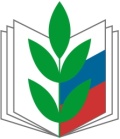 Республиканский комитет Профсоюза. Тел. 8(347) 272-04-84, 272-23-41ПРОГРАММЫКАК ПРИОБРЕСТИ ПУТЕВКУ И ПОЛУЧИТЬ КОМПЕНСАЦИЮРАЗМЕР КОМПЕНСАЦИИПРИМЕРЫРЕСПУБЛИКАНСКАЯ-Зарегистрироваться в государственной информационной системе «Учет детей и подростков Республики Башкортостан, нуждающихся и пользующихся услугами отдыха и оздоровления»: rest.edu-rb.ru- Выбрать путевку из предложенного в системе  списка лагерей- Заключить договор с лагерем.  Оплатить стоимость путевки за минусом компенсации 13265,28 руб.- Подать документы в Уполномоченный орган (отдел образования) по месту регистрации ребенка - Предоставить в Уполномоченный орган обратный талон, заверенный руководителем лагеря70% от утвержденной в республике  средней стоимости путевки Компенсация: 13265,28 руб. (18950,40 руб. * 70%) Условия: - школьный возраст ребенка  -                       15 лет включительно - оздоровительный лагерь  должен быть включен в реестр организаций отдыха детей на территории Республики Башкортостан - продолжительность смены-21 день Выбрана путевка по республиканской программе на сайте rest.edu-rb.ru  Стоимость путевки - 26000 руб.Компенсация - 13265,28 руб. (70% от 18950,40 руб.)ФЕДЕРАЛЬНАЯ- Оформить банковскую карту «Мир» (если она в семье отсутствует)- Зарегистрировать карту в программе лояльности на   сайте privetmir.ru- Зарегистрироваться на сайте мирпутешествий.рф- Выбрать путевку из предложенного на сайте списка лагерей- Оплатить полную стоимость путевки картой «Мир»- Получить  компенсацию на карту в течение 5 дней50 % стоимости путевки, но не более 20000 руб.  Условия: - период отдыха ребенка должен попадать в срок с 25.05.2021 по 15.09.2021Выбрана путевка на сайте мирпутешествий.рф Лагерь расположен в Краснодарском крае. Стоимость путевки -  48000 руб.Компенсация- 20000 рублей. (50%, но не более 20 тыс. руб.)ФЕДЕРАЛЬНАЯ +РЕСПУБЛИКАНСКАЯ- Оформить банковскую карту «Мир» - Зарегистрировать карту на   сайте privetmir.ru- Зарегистрироваться на сайте мирпутешествий.рф- Выбрать путевку из предложенного списка  лагерей- Оплатить полную стоимость путевки картой «Мир»- Получить  компенсацию на карту из федерального бюджета (в течение   5 дней) + из  республиканского бюджета (в течение 20 дней)50 % стоимости путевки, но не более 20000 руб. + 5685,12 руб. из респ. бюджета (30% от 18950,40 р.)              Условия: - оздоровительный лагерь  должен находиться на территории Республики Башкортостан и быть в реестре оздоровительных организаций - продолжительность смены-21 деньВыбрана  путевка на сайте мирпутешествий.рфЛагерь расположен на территории Республики Башкортостан. Стоимость путевки - 26000 руб.Компенсация - 18685,12 руб.:13000 руб. из федерального бюджета (50% стоимости путевки)+ 5685,12 руб. из республиканского бюджета (30% от 18950,40 руб.) 